		باسمه تعالی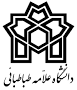 کاربرگ شماره 9گزارش برگزاری جلسه پیشدفاعتبصره 1 ماده 12 : مسئول برگزاری جلسه پیش‌دفاع استاد(ان) راهنما و هماهنگی‌های لازم بر عهده دانشجو است. داور داخلی  (نماینده معاونت پژوهشی دانشگاه) موظف است گزارش برگزاری جلسه پیش‌دفاع (کاربرگ شماره 9) را برای معاونت آموزشی دانشکده/پردیس و معاونت پژوهشی دانشکده/پردیس ارسال نماید. معاون محترم آموزشی دانشکده معاون محترم پژوهشی دانشکده    با سلام،گزارش برگزاری جلسه پیشدفاع به شرح زیر ارائه میشود:                                                                             (اگر غیرقابل قبول درج شود، کاربرگ شماره 10 تکمیل گردد.)ردیفشاخص ارزیابیشاخص ارزیابیامتیازامتیازامتیازامتیازامتیازردیفشاخص ارزیابیشاخص ارزیابیعالیخیلی خوبخیلی خوبخوبغیر قابل قبول1انسجام مطالبانسجام مطالب2مرتبط بودن مطالب گردآوری شده مرتبط بودن مطالب گردآوری شده 3استفاده از منابع تازه انتشار یافتهاستفاده از منابع تازه انتشار یافته4استفاده بهینه از وقتاستفاده بهینه از وقت5تسلط بر مطالبتسلط بر مطالب6نوآورینوآوری7تحلیل علمیتحلیل علمی8انتخاب  و اجرای روش شناسی مناسبانتخاب  و اجرای روش شناسی مناسبنظر نهایی:            قابل قبولنظر نهایی:            قابل قبولنظر نهایی:            قابل قبولغیرقابل قبول غیرقابل قبول غیرقابل قبول داور داخلی (نماینده معاونت پژوهشی دانشگاه): نام و نام خانوادگی:تاریخ و امضاء: